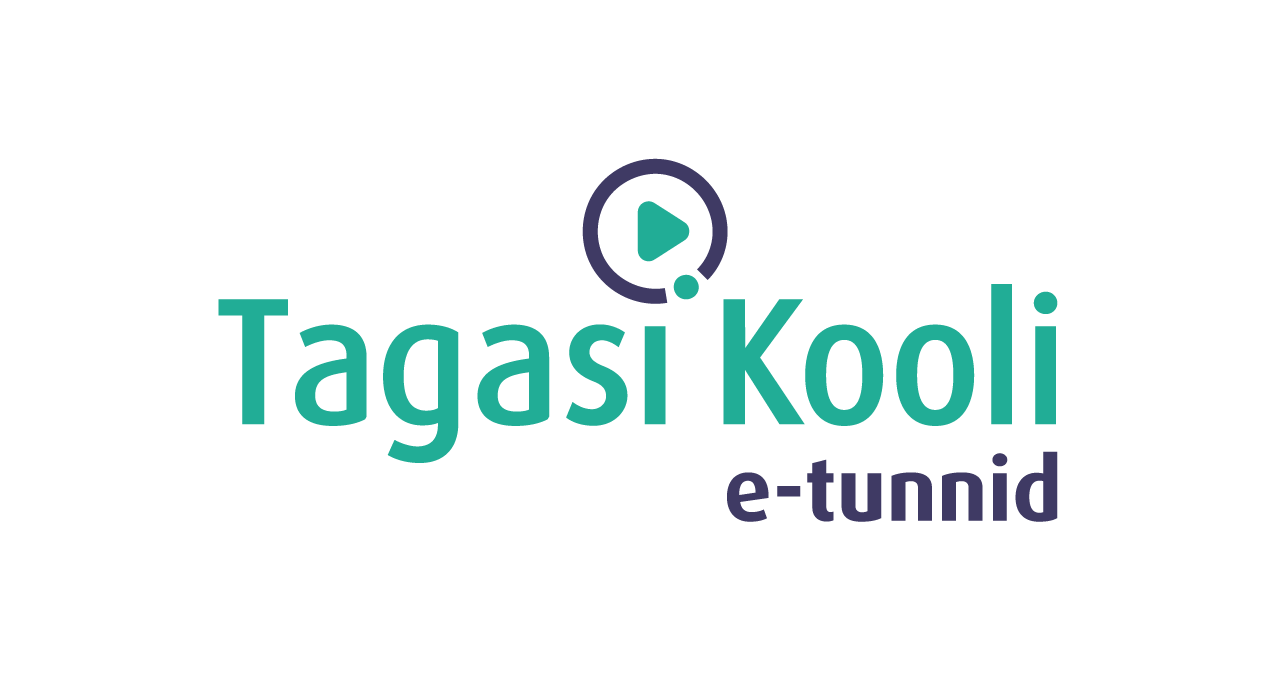 Э-УРОК ПРИГЛАШЕННОГО УЧИТЕЛЯ – ВСТРЕЧАЕМСЯ В ОБЩЕМ ВИРТУАЛЬНОМ КЛАССЕПРОГРАММА УРОКА #386* Программа урока создана, чтобы предлагать учителям разные варианты для активного привлечения учеников к теме урока. В программе урока содержатся часто предлагаемые варианты методов, и учитель сам принимает решение, какой метод использовать. Необязательно в точности следовать программе урока.Тема урока:«Зачем вступать в молодежные организации Кайтселийта – Noored Kotkad и Kodutütred?»Приглашенный учитель: Игорь Аал член Кайтселийта, молодежный лидер организации «Нооред Коткад»Ученики:2–9 классУчебная цель урока:Ученик знает, чем занимаются различные молодежные организации Кайтселийта, такие как «Нооред Коткад» и «Кодутютред».Связь с государственной учебной программой:Гражданская компетентностьСтруктура 45-минутного урока:5 мин.			20 мин.		20 мин.подготовка		трансляция	            самостоятельная			                	            учебаПодготовка к урокудля учителей и учеников:Необходимые средства: компьютер, интернет-соединение, проектор, колонкиВключите компьютер, проектор и откройте ссылку с э-уроком в YouTube.Проверьте динамики, чтобы звук был слышен во всем классе.Ознакомьтесь с рабочим листом для учеников. Распечатайте и раздайте листы ученикам.Справочная информация по теме урока:Молодежные организации Кайтселийта «Нооред Коткад» и «Кодутютред». являются основной возможностью для молодежи Эстонии внести свой вклад в государственную оборону. Чем занимаются в этих организациях? Какие совместные мероприятия проводятся? ¬ на эти и многие другие вопросы ответит член Кайтселийта, молодежный лидер организации «Нооред Коткад» Игорь Аал. Подготовка5 минутПОДГОТОВКА 5 минутПопросите учеников заполнить первую таблицу рабочего листа. Самостоятельная учеба 20 мин.Рабочий лист «Зачем вступать в молодежные организации Кайтселийта ­Noored Kotkad (Молодые орлы) и Kodutütred (Дочери родины)?»На сегодняшнем электронном уроке вы услышите, чем занимаются различные молодежные организации Кайтселийта, такие как «Нооред Коткад» и «Кодутютред». Эти организации являются основной возможностью для молодежи Эстонии внести свой вклад в государственную оборону. Чем занимаются в этих организациях? Какие совместные мероприятия проводятся?  на эти и многие другие вопросы ответит член Кайтселийта, молодежный лидер организации «Нооред Коткад» Игорь Аал.Используйте рабочий лист следующим образом: 
перед прямой трансляцией ищите, обсуждайте с одноклассниками и заполняйте таблицупосле прямой трансляции нарисуйте или узнайте о возможностях государственной обороныДО ПРОСМОТРА ПРЯМОЙ ТРАНСЛЯЦИИ ОБСУДИТЕ С ОДНОКЛАССНИКАМИ И ЗАПОЛНИТЕ ТАБЛИЦУОбсудите в классе кто и сто слышал об организациях «Нооред Коткад» и Кодутютред». Является ли кто-то из ваших одноклассников членом этих организаций? Попросите их описать чем они занимаются в организации.Теперь добавьте связанные с государственной обороной слова к правильному объяснению.
Слова: Кайтселийт, член организации «Нооред Коткад», член организации «Кодутютред», Силы обороны Эстонии, союзники.ПОСЛЕ ПРЯМОЙ ТРАНСЛЯЦИИ НАРИСУЙТЕ КАРТИНКУ, СОЗДАЙТЕ КОРОТККУЮ ПЬЕСУ И/ИЛИ ЗАПОЛНИТЕ ТАБЛИЦУВыберите соответствующее своему возрасту задание2–4 классСамое главное для защищенной и сохраненной Эстонии – это то, что люди хотят и желают защищать Эстонию.  Для этого нужны люди, которые любили бы и берегли нашу страну.  Подумайте, что вы больше всего любите, и цените в Эстонском государстве?  Что делает вас здесь счастливыми?  Ниже в рамке нарисуйте картинку «Почему я люблю Эстонию?».Почему я люблю Эстонию?5–9 классУже дети могут добровольно присоединиться к организации «Нооред Коткад» (Молодые орлы) или «Кодутютред» (Дочери Родины), тем самым внося свой вклад в государственную оборону Эстонии.  Разделите класс на две группы (мальчики и девочки или просто разделите пополам) и разыграйте в короткой пьесе со своей группой установленные для вас организационные принципы (Приложения 1 и 2). У вас 10 минут времени, чтобы придумать пьесу и около 2-4 минут, чтобы представить ее остальной части класса. 
Задача зрителей во время выступления других – подумать какие ценности и принципы они выделят и находите ли вы какие-то сходства с принципами назначенной вам организации?Приложение 1 «НООРЕД КОТКАД» (Молодые орлы)3.1. «молодой орел» любит свой дом и верен отчизне,3.2. молодой орел» готов прийти на помощь,3.3. «молодому орлу» можно доверять,3.4. «молодой орел» — друг каждого «молодого орла» и защитник слабого,3.5. «молодой орел» порядочен, вежлив и благороден,3.6. «молодой орел — друг и защитник природы,3.7. «молодой орел» слушается родителей и руководителей,3.8. «молодой орел» уравновешен и находит подходящее решение для любой ситуации,3.9. «молодой орел» смел в своих мыслях, словах и делах,3.10. «молодой орел» трудолюбив, бережлив и настойчив, и ничего не делает наполовину.Приложение 2. «КОДУТЮТРЕД» (Дочери родины)1.3.1 «дочь родины» чиста в словах, мыслях и делах;
1.3.2 «дочь родины» любит свой дом и верна своей отчизне;
1.3.3 «дочь родины» прилежно учится и стремится к успеху;
1.3.4 «дочь родины» уважает пожилых людей и является защитницей слабых;
1.3.5 «дочь родины» не жалуется и не хнычет;
1.3.6 «дочь родины» всегда доводит начатую работу до конца;
1.3.7 «дочери родины» можно доверять;
1.3.8 «дочь родины» честная, трезвая, доброжелательная и веселая;
1.3.9 «дочь родины» друг и защитник природы;
1.3.10 «дочь родины» старается делать добро своим ближним.7–9 класс. Заполните таблицу.Только после окончания гимназии у всех есть возможность пройти срочную военную службу, но в настоящее время у всех есть возможность присоединиться к «молодым орлам» и «дочерям родины».  Воспользуйтесь информацией, услышанной на э-уроке, также воспользуйтесь помощью интернета и узнайте, какая дружина/округ находятся ближе всего к вашему дому.  Дайте небольшой обзор в свободной форме (кто может стать членом, какие занятия и мероприятия следует ожидать, что предлагают и чему учат и прочее) и в конце укажите, хотите ли вы присоединиться к «молодым орлам» или «дочерям родины» и почему/почему нет?
Возможная дальнейшая деятельность и дополнительные материалыKaitseliit: https://www.kaitseliit.ee/Noored Kotkad: https://nooredkotkad.ee/Kodutütred: https://kodututred.ee/ „Ole Valmis“ äpp: https://www.naiskodukaitse.ee/OLE_VALMIS_3680 Noored Kotkad ja Kodutütred Youtube’s: https://www.youtube.com/c/NooredKotkadjaKodut%C3%BCtred Õpetusvideo: „Kuidas teha veefiltrit?“ https://www.youtube.com/watch?v=rMjUBnULLoMKodutütarde võistlusmatka „Ernake 2021“ kokkuvõttev video: https://www.youtube.com/watch?v=pkILfZjAJnw 